Двадцать пятое  заседание третьего созываР Е Ш Е Н И Е18 февраля 2014 года   № 122Об утверждении плана работы Совета сельского поселения Мурсалимкинский сельсовет муниципального района Салаватский район Республики Башкортостан  на 2014 годЗаслушав доклад главы сельского поселения Садыкова А.Я. Совет сельского поселения Мурсалимкинский сельсовет муниципального района Салаватский район Республики БашкортостанРЕШИЛ:Утвердить план работы Совета сельского поселения Мурсалимкинский сельсовет муниципального района Салаватский район Республики Башкортостан  на 2014 год.Контроль над исполнением данного решения возложить на постоянную комиссию Совета по социально-гуманитарным вопросам.Глава сельского поселения                                              А.Я. СадыковПриложение к решению Советасельского поселения Мурсалимкинский сельсовет                                                                                 муниципального районаСалаватский район                                                                                                                                                                 Республики Башкортостанот  18 февраля 2014 года № 122 Комплексный план деятельностиСовета сельского поселения Мурсалимкинский сельсовет муниципального района  Салаватский районРеспублики Башкортостан  третьего созыва на 2014 годРаздел. План заседаний Совета сельского поселенияБАШКОРТОСТАН РЕСПУБЛИКАҺЫСАЛАУАТ РАЙОНЫ МУНИЦИПАЛЬ РАЙОНЫНЫҢМӨРСӘЛИМ АУЫЛ СОВЕТЫ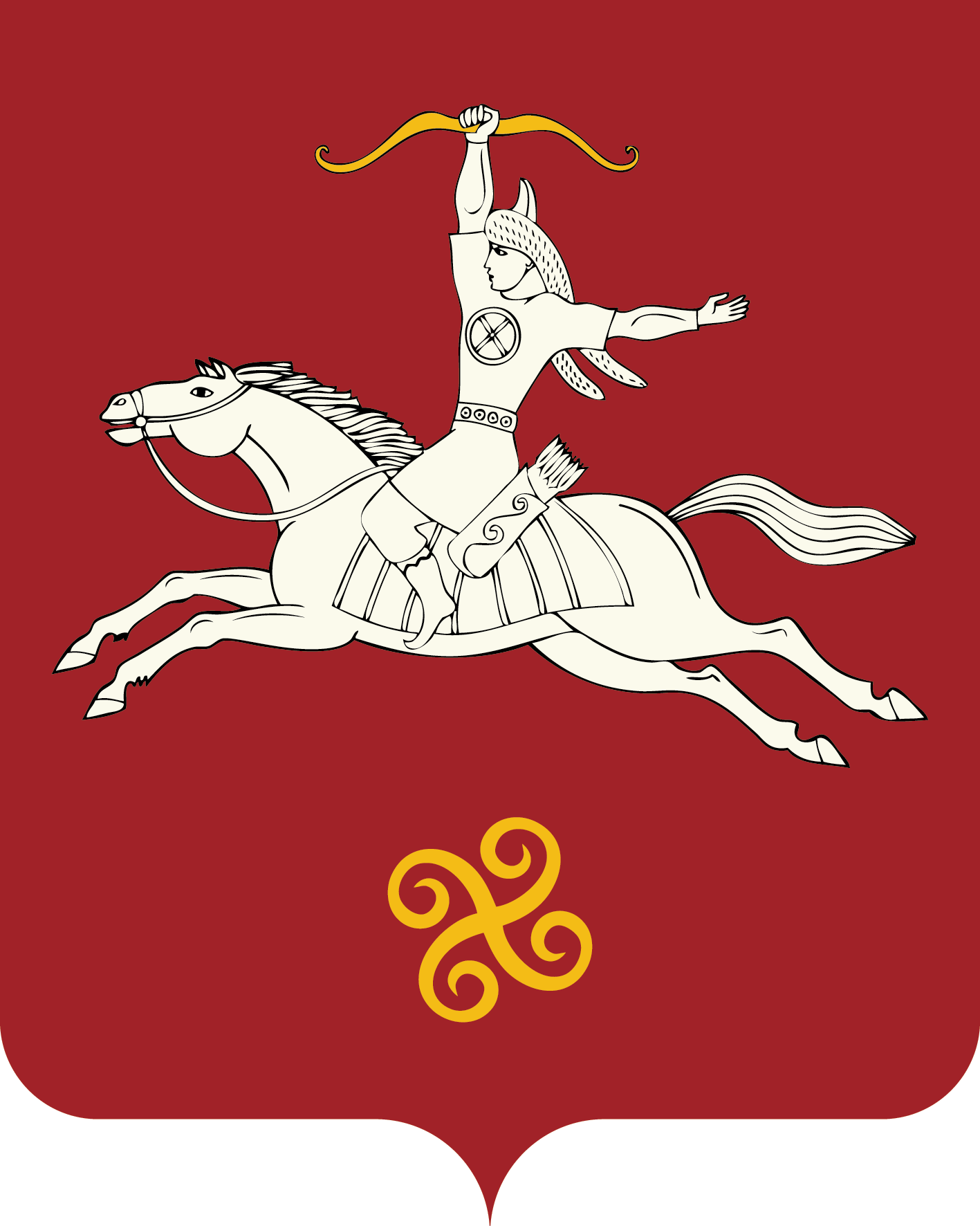 РЕСПУБЛИКА БАШКОРТОСТАНСОВЕТ СЕЛЬСКОГО ПОСЕЛЕНИЯ МУРСАЛИМКИНСКИЙ СЕЛЬСОВЕТМУНИЦИПАЛЬНОГО РАЙОНАСАЛАВАТСКИЙ РАЙОН Төзөүселәр урамы, 15 йорт, Мөрсәлим ауылы, 452485тел. (34777) 2-43-32, 2-43-65              ул. Строительная , д 15 ,           с. Мурсалимкино,  452485  тел. (34777) 2-43-32, 2-43-65№№ВопросыВопросыВопросыВопросыВопросыКто вноситКто вноситОтветственныеОтветственныеОтветственныеОтветственныеОтветственныеОтветственные112222233444444Январь – первое заседаниеЯнварь – первое заседаниеЯнварь – первое заседаниеЯнварь – первое заседаниеЯнварь – первое заседаниеЯнварь – первое заседаниеЯнварь – первое заседаниеЯнварь – первое заседаниеЯнварь – первое заседаниеЯнварь – первое заседаниеЯнварь – первое заседаниеЯнварь – первое заседаниеЯнварь – первое заседаниеЯнварь – первое заседаниеЯнварь – первое заседание111О внесении изменений в решение Совета от 14.12.2009 года № 102 « Об утверждении структуры администрации сельского поселения Мурсалимкинский сельсовет муниципального района Салаватский район Республики Башкортостан»О внесении изменений в решение Совета от 14.12.2009 года № 102 « Об утверждении структуры администрации сельского поселения Мурсалимкинский сельсовет муниципального района Салаватский район Республики Башкортостан»О внесении изменений в решение Совета от 14.12.2009 года № 102 « Об утверждении структуры администрации сельского поселения Мурсалимкинский сельсовет муниципального района Салаватский район Республики Башкортостан»Глава сельского поселения Глава сельского поселения Глава сельского поселения Глава сельского поселения Глава сельского поселения Постоянная комиссия Совета по социально-гуманитарным вопросамПостоянная комиссия Совета по социально-гуманитарным вопросамПостоянная комиссия Совета по социально-гуманитарным вопросамПостоянная комиссия Совета по социально-гуманитарным вопросамФевраль – второе заседаниеФевраль – второе заседаниеФевраль – второе заседаниеФевраль – второе заседаниеФевраль – второе заседаниеФевраль – второе заседаниеФевраль – второе заседаниеФевраль – второе заседаниеФевраль – второе заседаниеФевраль – второе заседаниеФевраль – второе заседаниеФевраль – второе заседаниеФевраль – второе заседаниеФевраль – второе заседаниеФевраль – второе заседание1.1. О программе (плане основных  мероприятий) по проведению в сельском поселении Мурсалимкинский сельсовет муниципального района  Салаватский район Республики Башкортостан   Года культуры в соответствии с указами  Президента РБ от 18.07.2013 года № УП-210 О программе (плане основных  мероприятий) по проведению в сельском поселении Мурсалимкинский сельсовет муниципального района  Салаватский район Республики Башкортостан   Года культуры в соответствии с указами  Президента РБ от 18.07.2013 года № УП-210 О программе (плане основных  мероприятий) по проведению в сельском поселении Мурсалимкинский сельсовет муниципального района  Салаватский район Республики Башкортостан   Года культуры в соответствии с указами  Президента РБ от 18.07.2013 года № УП-210 О программе (плане основных  мероприятий) по проведению в сельском поселении Мурсалимкинский сельсовет муниципального района  Салаватский район Республики Башкортостан   Года культуры в соответствии с указами  Президента РБ от 18.07.2013 года № УП-210 О программе (плане основных  мероприятий) по проведению в сельском поселении Мурсалимкинский сельсовет муниципального района  Салаватский район Республики Башкортостан   Года культуры в соответствии с указами  Президента РБ от 18.07.2013 года № УП-210Глава сельского поселения Глава сельского поселения  Постоянная комиссия Совета по развитию предпринимательства, земельным вопросам, благоустройству экологии Постоянная комиссия Совета по развитию предпринимательства, земельным вопросам, благоустройству экологии Постоянная комиссия Совета по развитию предпринимательства, земельным вопросам, благоустройству экологии Постоянная комиссия Совета по развитию предпринимательства, земельным вопросам, благоустройству экологии Постоянная комиссия Совета по развитию предпринимательства, земельным вопросам, благоустройству экологии Постоянная комиссия Совета по развитию предпринимательства, земельным вопросам, благоустройству экологии2.2.Об утверждении Комплексного  плана деятельности Совета сельского поселения Мурсалимкинский сельсовет муниципального района  Салаватский район Республики Башкортостан  второго созыва на 2014 годОб утверждении Комплексного  плана деятельности Совета сельского поселения Мурсалимкинский сельсовет муниципального района  Салаватский район Республики Башкортостан  второго созыва на 2014 годОб утверждении Комплексного  плана деятельности Совета сельского поселения Мурсалимкинский сельсовет муниципального района  Салаватский район Республики Башкортостан  второго созыва на 2014 годОб утверждении Комплексного  плана деятельности Совета сельского поселения Мурсалимкинский сельсовет муниципального района  Салаватский район Республики Башкортостан  второго созыва на 2014 годОб утверждении Комплексного  плана деятельности Совета сельского поселения Мурсалимкинский сельсовет муниципального района  Салаватский район Республики Башкортостан  второго созыва на 2014 годГлава сельского поселения Глава сельского поселения  Постоянная комиссия Совета по социально-гуманитарным вопросам Постоянная комиссия Совета по социально-гуманитарным вопросам Постоянная комиссия Совета по социально-гуманитарным вопросам Постоянная комиссия Совета по социально-гуманитарным вопросам Постоянная комиссия Совета по социально-гуманитарным вопросам Постоянная комиссия Совета по социально-гуманитарным вопросам3.3.Об утверждении плана подготовки к 260- летию Салавата ЮлаеваОб утверждении плана подготовки к 260- летию Салавата ЮлаеваОб утверждении плана подготовки к 260- летию Салавата ЮлаеваОб утверждении плана подготовки к 260- летию Салавата ЮлаеваОб утверждении плана подготовки к 260- летию Салавата ЮлаеваГлава сельского поселения Глава сельского поселения Постоянная комиссия Совета по социально-гуманитарным вопросамПостоянная комиссия Совета по социально-гуманитарным вопросамПостоянная комиссия Совета по социально-гуманитарным вопросамПостоянная комиссия Совета по социально-гуманитарным вопросамПостоянная комиссия Совета по социально-гуманитарным вопросамПостоянная комиссия Совета по социально-гуманитарным вопросам4.4.Об утверждении тарифов на капитальный ремонт многоквартирных домовОб утверждении тарифов на капитальный ремонт многоквартирных домовОб утверждении тарифов на капитальный ремонт многоквартирных домовОб утверждении тарифов на капитальный ремонт многоквартирных домовОб утверждении тарифов на капитальный ремонт многоквартирных домов Глава сельского поселения  Глава сельского поселения       Постоянная комиссия по бюджету, налогам, вопросам  муниципальной собственности        Постоянная комиссия по бюджету, налогам, вопросам  муниципальной собственности        Постоянная комиссия по бюджету, налогам, вопросам  муниципальной собственности        Постоянная комиссия по бюджету, налогам, вопросам  муниципальной собственности        Постоянная комиссия по бюджету, налогам, вопросам  муниципальной собственности        Постоянная комиссия по бюджету, налогам, вопросам  муниципальной собственности  5.5.Об утверждении отчета об исполнении бюджета муниципального района Салаватский район Республики Башкортостан за   2013 годОб утверждении отчета об исполнении бюджета муниципального района Салаватский район Республики Башкортостан за   2013 годОб утверждении отчета об исполнении бюджета муниципального района Салаватский район Республики Башкортостан за   2013 годОб утверждении отчета об исполнении бюджета муниципального района Салаватский район Республики Башкортостан за   2013 годОб утверждении отчета об исполнении бюджета муниципального района Салаватский район Республики Башкортостан за   2013 годГлава сельского поселения Глава сельского поселения   Постоянная комиссия по бюджету, налогам, вопросам муниципальной собственности        Постоянная комиссия по бюджету, налогам, вопросам муниципальной собственности        Постоянная комиссия по бюджету, налогам, вопросам муниципальной собственности        Постоянная комиссия по бюджету, налогам, вопросам муниципальной собственности        Постоянная комиссия по бюджету, налогам, вопросам муниципальной собственности        Постоянная комиссия по бюджету, налогам, вопросам муниципальной собственности      6.6.Об отчете главы сельского поселения за 2013 годОб отчете главы сельского поселения за 2013 годОб отчете главы сельского поселения за 2013 годОб отчете главы сельского поселения за 2013 годОб отчете главы сельского поселения за 2013 годГлава сельского поселения Глава сельского поселения Постоянная комиссия Совета по социально-гуманитарным вопросамПостоянная комиссия Совета по социально-гуманитарным вопросамПостоянная комиссия Совета по социально-гуманитарным вопросамПостоянная комиссия Совета по социально-гуманитарным вопросамПостоянная комиссия Совета по социально-гуманитарным вопросамПостоянная комиссия Совета по социально-гуманитарным вопросам                                                                                        Март – третье  заседание                                                                                         Март – третье  заседание                                                                                         Март – третье  заседание                                                                                         Март – третье  заседание                                                                                         Март – третье  заседание                                                                                         Март – третье  заседание                                                                                         Март – третье  заседание                                                                                         Март – третье  заседание                                                                                         Март – третье  заседание                                                                                         Март – третье  заседание                                                                                         Март – третье  заседание                                                                                         Март – третье  заседание                                                                                         Март – третье  заседание                                                                                         Март – третье  заседание                                                                                         Март – третье  заседание 1.1.Об итогах исполнения бюджета сельского поселения Мурсалимкинский сельсовет муниципального района Салаватский район Республики Башкортостан за 2013 годОб итогах исполнения бюджета сельского поселения Мурсалимкинский сельсовет муниципального района Салаватский район Республики Башкортостан за 2013 годОб итогах исполнения бюджета сельского поселения Мурсалимкинский сельсовет муниципального района Салаватский район Республики Башкортостан за 2013 годОб итогах исполнения бюджета сельского поселения Мурсалимкинский сельсовет муниципального района Салаватский район Республики Башкортостан за 2013 годОб итогах исполнения бюджета сельского поселения Мурсалимкинский сельсовет муниципального района Салаватский район Республики Башкортостан за 2013 годГлава сельского поселения Глава сельского поселения   Постоянная комиссия по бюджету, налогам, вопросам муниципальной собственности        Постоянная комиссия по бюджету, налогам, вопросам муниципальной собственности        Постоянная комиссия по бюджету, налогам, вопросам муниципальной собственности        Постоянная комиссия по бюджету, налогам, вопросам муниципальной собственности        Постоянная комиссия по бюджету, налогам, вопросам муниципальной собственности        Постоянная комиссия по бюджету, налогам, вопросам муниципальной собственности      2.2.Об отчете депутатов Совета сельского поселения о результатах своей деятельности и деятельности Совета   в 2013 годуОб отчете депутатов Совета сельского поселения о результатах своей деятельности и деятельности Совета   в 2013 годуОб отчете депутатов Совета сельского поселения о результатах своей деятельности и деятельности Совета   в 2013 годуОб отчете депутатов Совета сельского поселения о результатах своей деятельности и деятельности Совета   в 2013 годуОб отчете депутатов Совета сельского поселения о результатах своей деятельности и деятельности Совета   в 2013 годуГлава сельского поселения Глава сельского поселения Апрель – четвертое заседаниеАпрель – четвертое заседаниеАпрель – четвертое заседаниеАпрель – четвертое заседаниеАпрель – четвертое заседаниеАпрель – четвертое заседаниеАпрель – четвертое заседаниеАпрель – четвертое заседаниеАпрель – четвертое заседаниеАпрель – четвертое заседаниеАпрель – четвертое заседаниеАпрель – четвертое заседаниеАпрель – четвертое заседаниеАпрель – четвертое заседаниеАпрель – четвертое заседание1.1.Об экологическом состоянии водных объектов и мерах по улучшению качественного водоснабжения, экологически безопасных условий жизни и хозяйственной деятельности населения,  защиты водных ресурсов от загрязнения и истощения на территории сельского поселенияОб экологическом состоянии водных объектов и мерах по улучшению качественного водоснабжения, экологически безопасных условий жизни и хозяйственной деятельности населения,  защиты водных ресурсов от загрязнения и истощения на территории сельского поселенияОб экологическом состоянии водных объектов и мерах по улучшению качественного водоснабжения, экологически безопасных условий жизни и хозяйственной деятельности населения,  защиты водных ресурсов от загрязнения и истощения на территории сельского поселенияОб экологическом состоянии водных объектов и мерах по улучшению качественного водоснабжения, экологически безопасных условий жизни и хозяйственной деятельности населения,  защиты водных ресурсов от загрязнения и истощения на территории сельского поселенияОб экологическом состоянии водных объектов и мерах по улучшению качественного водоснабжения, экологически безопасных условий жизни и хозяйственной деятельности населения,  защиты водных ресурсов от загрязнения и истощения на территории сельского поселенияГлава сельского поселения Глава сельского поселения Постоянная комиссия Совета бюджету, налогам и вопросам муниципальной собственностиПостоянная комиссия Совета бюджету, налогам и вопросам муниципальной собственностиПостоянная комиссия Совета бюджету, налогам и вопросам муниципальной собственностиПостоянная комиссия Совета бюджету, налогам и вопросам муниципальной собственностиПостоянная комиссия Совета бюджету, налогам и вопросам муниципальной собственностиПостоянная комиссия Совета бюджету, налогам и вопросам муниципальной собственности2.2.О состоянии работы по сбору, вывозу, утилизации и переработке бытовых и промышленных отходов в сельском поселенииО состоянии работы по сбору, вывозу, утилизации и переработке бытовых и промышленных отходов в сельском поселенииО состоянии работы по сбору, вывозу, утилизации и переработке бытовых и промышленных отходов в сельском поселенииО состоянии работы по сбору, вывозу, утилизации и переработке бытовых и промышленных отходов в сельском поселенииО состоянии работы по сбору, вывозу, утилизации и переработке бытовых и промышленных отходов в сельском поселенииГлава сельского поселения Глава сельского поселения Постоянная комиссия Совета по развитию предпринимательства, земельным вопросам, благоустройству и экологии   Постоянная комиссия Совета по развитию предпринимательства, земельным вопросам, благоустройству и экологии   Постоянная комиссия Совета по развитию предпринимательства, земельным вопросам, благоустройству и экологии   Постоянная комиссия Совета по развитию предпринимательства, земельным вопросам, благоустройству и экологии   Постоянная комиссия Совета по развитию предпринимательства, земельным вопросам, благоустройству и экологии   Постоянная комиссия Совета по развитию предпринимательства, земельным вопросам, благоустройству и экологии   Май – пятое заседание Май – пятое заседание Май – пятое заседание Май – пятое заседание Май – пятое заседание Май – пятое заседание Май – пятое заседание Май – пятое заседание Май – пятое заседание Май – пятое заседание Май – пятое заседание Май – пятое заседание Май – пятое заседание Май – пятое заседание Май – пятое заседание 1.1.Об отчете о деятельности Ревизионной комиссии Совета сельского поселения в 2013 годуОб отчете о деятельности Ревизионной комиссии Совета сельского поселения в 2013 годуОб отчете о деятельности Ревизионной комиссии Совета сельского поселения в 2013 годуОб отчете о деятельности Ревизионной комиссии Совета сельского поселения в 2013 годуОб отчете о деятельности Ревизионной комиссии Совета сельского поселения в 2013 годуГлава сельского поселения Глава сельского поселения Глава сельского поселения Глава сельского поселения Глава сельского поселения Постоянная комиссия Совета по социально-гуманитарным вопросамПостоянная комиссия Совета по социально-гуманитарным вопросамПостоянная комиссия Совета по социально-гуманитарным вопросамИюнь – шестое заседаниеИюнь – шестое заседаниеИюнь – шестое заседаниеИюнь – шестое заседаниеИюнь – шестое заседаниеИюнь – шестое заседаниеИюнь – шестое заседаниеИюнь – шестое заседаниеИюнь – шестое заседаниеИюнь – шестое заседаниеИюнь – шестое заседаниеИюнь – шестое заседаниеИюнь – шестое заседаниеИюнь – шестое заседаниеИюнь – шестое заседание1.1.Об экологической ситуации в сельском поселенииОб экологической ситуации в сельском поселенииОб экологической ситуации в сельском поселенииОб экологической ситуации в сельском поселенииОб экологической ситуации в сельском поселенииГлава сельского поселения Глава сельского поселения Глава сельского поселения Глава сельского поселения Глава сельского поселения Постоянная комиссия Совета по развитию предпринимательства, земельным вопросам, благоустройству и экологииПостоянная комиссия Совета по развитию предпринимательства, земельным вопросам, благоустройству и экологииПостоянная комиссия Совета по развитию предпринимательства, земельным вопросам, благоустройству и экологии2.2.О сохранении, использовании и популяризации объектов культурного наследия (памятников истории и культуры) (в том числе о создании и продвижении историко-культурных брендовО сохранении, использовании и популяризации объектов культурного наследия (памятников истории и культуры) (в том числе о создании и продвижении историко-культурных брендовО сохранении, использовании и популяризации объектов культурного наследия (памятников истории и культуры) (в том числе о создании и продвижении историко-культурных брендовО сохранении, использовании и популяризации объектов культурного наследия (памятников истории и культуры) (в том числе о создании и продвижении историко-культурных брендовО сохранении, использовании и популяризации объектов культурного наследия (памятников истории и культуры) (в том числе о создании и продвижении историко-культурных брендовГлава сельского поселения Глава сельского поселения Глава сельского поселения Глава сельского поселения Глава сельского поселения Постоянная комиссия по социально-гуманитарным вопросам         Постоянная комиссия по социально-гуманитарным вопросам         Постоянная комиссия по социально-гуманитарным вопросам         Август – седьмое заседаниеАвгуст – седьмое заседаниеАвгуст – седьмое заседаниеАвгуст – седьмое заседаниеАвгуст – седьмое заседаниеАвгуст – седьмое заседаниеАвгуст – седьмое заседаниеАвгуст – седьмое заседаниеАвгуст – седьмое заседаниеАвгуст – седьмое заседаниеАвгуст – седьмое заседаниеАвгуст – седьмое заседаниеАвгуст – седьмое заседаниеАвгуст – седьмое заседаниеАвгуст – седьмое заседание1.1.Об итогах исполнения бюджета  сельского поселения Мурсалимкинский сельсовет муниципального района Салаватский район Республики Башкортостан за первое полугодие 2014 годаОб итогах исполнения бюджета  сельского поселения Мурсалимкинский сельсовет муниципального района Салаватский район Республики Башкортостан за первое полугодие 2014 годаОб итогах исполнения бюджета  сельского поселения Мурсалимкинский сельсовет муниципального района Салаватский район Республики Башкортостан за первое полугодие 2014 годаОб итогах исполнения бюджета  сельского поселения Мурсалимкинский сельсовет муниципального района Салаватский район Республики Башкортостан за первое полугодие 2014 годаОб итогах исполнения бюджета  сельского поселения Мурсалимкинский сельсовет муниципального района Салаватский район Республики Башкортостан за первое полугодие 2014 годаГлава сельского поселения Глава сельского поселения Глава сельского поселения Глава сельского поселения Глава сельского поселения Постоянная комиссия Совета по бюджету, налогам, вопросам муниципальной собственностиПостоянная комиссия Совета по бюджету, налогам, вопросам муниципальной собственностиПостоянная комиссия Совета по бюджету, налогам, вопросам муниципальной собственности2.2.О внесении изменений в решение Совета сельского поселения от 27 декабря 2013 года № 119  «О бюджете сельского поселения Мурсалимкинский сельсовет  муниципального района Салаватский район Республики Башкортостан на 2014 год и на плановый период 2015 и 2016 годов» (за 1 полугодие)О внесении изменений в решение Совета сельского поселения от 27 декабря 2013 года № 119  «О бюджете сельского поселения Мурсалимкинский сельсовет  муниципального района Салаватский район Республики Башкортостан на 2014 год и на плановый период 2015 и 2016 годов» (за 1 полугодие)О внесении изменений в решение Совета сельского поселения от 27 декабря 2013 года № 119  «О бюджете сельского поселения Мурсалимкинский сельсовет  муниципального района Салаватский район Республики Башкортостан на 2014 год и на плановый период 2015 и 2016 годов» (за 1 полугодие)О внесении изменений в решение Совета сельского поселения от 27 декабря 2013 года № 119  «О бюджете сельского поселения Мурсалимкинский сельсовет  муниципального района Салаватский район Республики Башкортостан на 2014 год и на плановый период 2015 и 2016 годов» (за 1 полугодие)О внесении изменений в решение Совета сельского поселения от 27 декабря 2013 года № 119  «О бюджете сельского поселения Мурсалимкинский сельсовет  муниципального района Салаватский район Республики Башкортостан на 2014 год и на плановый период 2015 и 2016 годов» (за 1 полугодие)Глава сельского поселения Глава сельского поселения Глава сельского поселения Глава сельского поселения Глава сельского поселения Постоянная комиссия по бюджету, налогам, вопросам муниципальной собственности     Постоянная комиссия по бюджету, налогам, вопросам муниципальной собственности     Постоянная комиссия по бюджету, налогам, вопросам муниципальной собственности     3.3. О готовности образовательных учреждений сельского поселения к новому  2014 -2015   учебному году О готовности образовательных учреждений сельского поселения к новому  2014 -2015   учебному году О готовности образовательных учреждений сельского поселения к новому  2014 -2015   учебному году О готовности образовательных учреждений сельского поселения к новому  2014 -2015   учебному году О готовности образовательных учреждений сельского поселения к новому  2014 -2015   учебному годуГлава сельского поселения Глава сельского поселения Глава сельского поселения Глава сельского поселения Глава сельского поселения  Постоянная комиссия по социально-гуманитарным вопросам   Постоянная комиссия по социально-гуманитарным вопросам   Постоянная комиссия по социально-гуманитарным вопросам  4.4.О ходе подготовке объектов социально-культурного и жилищно-коммунального хозяйства сельского поселения к работе в осенне - зимний период 2014-2015 гг.О ходе подготовке объектов социально-культурного и жилищно-коммунального хозяйства сельского поселения к работе в осенне - зимний период 2014-2015 гг.О ходе подготовке объектов социально-культурного и жилищно-коммунального хозяйства сельского поселения к работе в осенне - зимний период 2014-2015 гг.О ходе подготовке объектов социально-культурного и жилищно-коммунального хозяйства сельского поселения к работе в осенне - зимний период 2014-2015 гг.О ходе подготовке объектов социально-культурного и жилищно-коммунального хозяйства сельского поселения к работе в осенне - зимний период 2014-2015 гг.Глава сельского поселения Глава сельского поселения Глава сельского поселения Глава сельского поселения Глава сельского поселения Постоянная комиссия Совета по социально-гуманитарным вопросамПостоянная комиссия Совета по социально-гуманитарным вопросамПостоянная комиссия Совета по социально-гуманитарным вопросамСентябрь – восьмое заседаниеСентябрь – восьмое заседаниеСентябрь – восьмое заседаниеСентябрь – восьмое заседаниеСентябрь – восьмое заседаниеСентябрь – восьмое заседаниеСентябрь – восьмое заседаниеСентябрь – восьмое заседаниеСентябрь – восьмое заседаниеСентябрь – восьмое заседаниеСентябрь – восьмое заседаниеСентябрь – восьмое заседаниеСентябрь – восьмое заседаниеСентябрь – восьмое заседаниеСентябрь – восьмое заседание1.1.Об итогах подготовки объектов социально-культурного и жилищно-коммунального хозяйства сельского поселения к работе в осенне-зимний период 2014-2015 гг.  Об итогах подготовки объектов социально-культурного и жилищно-коммунального хозяйства сельского поселения к работе в осенне-зимний период 2014-2015 гг.  Об итогах подготовки объектов социально-культурного и жилищно-коммунального хозяйства сельского поселения к работе в осенне-зимний период 2014-2015 гг.  Об итогах подготовки объектов социально-культурного и жилищно-коммунального хозяйства сельского поселения к работе в осенне-зимний период 2014-2015 гг.  Об итогах подготовки объектов социально-культурного и жилищно-коммунального хозяйства сельского поселения к работе в осенне-зимний период 2014-2015 гг.  Глава сельского поселения Глава сельского поселения Постоянная комиссия Совета по социально-гуманитарным вопросамПостоянная комиссия Совета по социально-гуманитарным вопросамПостоянная комиссия Совета по социально-гуманитарным вопросамПостоянная комиссия Совета по социально-гуманитарным вопросамПостоянная комиссия Совета по социально-гуманитарным вопросамПостоянная комиссия Совета по социально-гуманитарным вопросам2.2.О демографической ситуации в сельском поселенииО демографической ситуации в сельском поселенииО демографической ситуации в сельском поселенииО демографической ситуации в сельском поселенииО демографической ситуации в сельском поселенииГлава сельского поселения   Глава сельского поселения    Постоянная комиссия по социально-гуманитарным вопросам      Постоянная комиссия по социально-гуманитарным вопросам      Постоянная комиссия по социально-гуманитарным вопросам      Постоянная комиссия по социально-гуманитарным вопросам      Постоянная комиссия по социально-гуманитарным вопросам      Постоянная комиссия по социально-гуманитарным вопросам     Октябрь  - девятое заседаниеОктябрь  - девятое заседаниеОктябрь  - девятое заседаниеОктябрь  - девятое заседаниеОктябрь  - девятое заседаниеОктябрь  - девятое заседаниеОктябрь  - девятое заседаниеОктябрь  - девятое заседаниеОктябрь  - девятое заседаниеОктябрь  - девятое заседаниеОктябрь  - девятое заседаниеОктябрь  - девятое заседаниеОктябрь  - девятое заседаниеОктябрь  - девятое заседаниеОктябрь  - девятое заседание1.1.О внесении изменений в решение Совета сельского поселения от 27 декабря 2013 года № 119  «О бюджете сельского поселения Мурсалимкинский сельсовет муниципального района Салаватский район Республики Башкортостан на 2014 год и на плановый период 2015 и 2016 годов» О внесении изменений в решение Совета сельского поселения от 27 декабря 2013 года № 119  «О бюджете сельского поселения Мурсалимкинский сельсовет муниципального района Салаватский район Республики Башкортостан на 2014 год и на плановый период 2015 и 2016 годов» О внесении изменений в решение Совета сельского поселения от 27 декабря 2013 года № 119  «О бюджете сельского поселения Мурсалимкинский сельсовет муниципального района Салаватский район Республики Башкортостан на 2014 год и на плановый период 2015 и 2016 годов» Глава сельского поселения Глава сельского поселения Глава сельского поселения Глава сельского поселения Глава сельского поселения Постоянная комиссия по бюджету, налогам, вопросам муниципальной  собственности      Постоянная комиссия по бюджету, налогам, вопросам муниципальной  собственности      Постоянная комиссия по бюджету, налогам, вопросам муниципальной  собственности      Постоянная комиссия по бюджету, налогам, вопросам муниципальной  собственности      Постоянная комиссия по бюджету, налогам, вопросам муниципальной  собственности      2.2.Об итогах исполнения бюджета Об итогах исполнения бюджета Об итогах исполнения бюджета Глава сельского поселения Глава сельского поселения Глава сельского поселения Глава сельского поселения Глава сельского поселения Постоянная комиссия по бюджету, налогам, вопросам муниципальной собственности   Постоянная комиссия по бюджету, налогам, вопросам муниципальной собственности   Постоянная комиссия по бюджету, налогам, вопросам муниципальной собственности   Постоянная комиссия по бюджету, налогам, вопросам муниципальной собственности   Постоянная комиссия по бюджету, налогам, вопросам муниципальной собственности   33О ходе выполнения программы  «Патриотическое воспитание в сельском поселении на 2012-2015 годы»   О ходе выполнения программы  «Патриотическое воспитание в сельском поселении на 2012-2015 годы»   О ходе выполнения программы  «Патриотическое воспитание в сельском поселении на 2012-2015 годы»   Глава сельского поселения Глава сельского поселения Глава сельского поселения Глава сельского поселения Глава сельского поселения  Постоянная комиссия по социально-гуманитарным вопросам         Постоянная комиссия по социально-гуманитарным вопросам         Постоянная комиссия по социально-гуманитарным вопросам         Постоянная комиссия по социально-гуманитарным вопросам         Постоянная комиссия по социально-гуманитарным вопросам        4.4.О ходе выполнения программы «Развитие детско-юношеского спорта в сельском поселении на 2011-2014 годы»О ходе выполнения программы «Развитие детско-юношеского спорта в сельском поселении на 2011-2014 годы»О ходе выполнения программы «Развитие детско-юношеского спорта в сельском поселении на 2011-2014 годы»Глава сельского поселения Глава сельского поселения Глава сельского поселения Глава сельского поселения Глава сельского поселения Постоянная комиссия Совета по социально-гуманитарным вопросамПостоянная комиссия Совета по социально-гуманитарным вопросамПостоянная комиссия Совета по социально-гуманитарным вопросамПостоянная комиссия Совета по социально-гуманитарным вопросамПостоянная комиссия Совета по социально-гуманитарным вопросам5.5. О ходе выполнения   Программы по противодействию злоупотреблению наркотиками и их незаконному обороту в сельском поселении на 2010 – 2014 годы   О ходе выполнения   Программы по противодействию злоупотреблению наркотиками и их незаконному обороту в сельском поселении на 2010 – 2014 годы   О ходе выполнения   Программы по противодействию злоупотреблению наркотиками и их незаконному обороту в сельском поселении на 2010 – 2014 годы  Глава сельского поселения Глава сельского поселения Глава сельского поселения Глава сельского поселения Глава сельского поселения Постоянная комиссия Совета по социально-гуманитарным вопросамПостоянная комиссия Совета по социально-гуманитарным вопросамПостоянная комиссия Совета по социально-гуманитарным вопросамПостоянная комиссия Совета по социально-гуманитарным вопросамПостоянная комиссия Совета по социально-гуманитарным вопросам6.6.О реализации на территории сельского поселения Федерального закона от 27 июля 2010 года № 210-ФЗ «Об организации предоставления государственных и муниципальных услуг»О реализации на территории сельского поселения Федерального закона от 27 июля 2010 года № 210-ФЗ «Об организации предоставления государственных и муниципальных услуг»О реализации на территории сельского поселения Федерального закона от 27 июля 2010 года № 210-ФЗ «Об организации предоставления государственных и муниципальных услуг»Глава сельского поселения Глава сельского поселения Глава сельского поселения Глава сельского поселения Глава сельского поселения Постоянная комиссия по бюджету,   налогам и вопросам муниципальной собственностиПостоянная комиссия по бюджету,   налогам и вопросам муниципальной собственностиПостоянная комиссия по бюджету,   налогам и вопросам муниципальной собственностиПостоянная комиссия по бюджету,   налогам и вопросам муниципальной собственностиПостоянная комиссия по бюджету,   налогам и вопросам муниципальной собственностиНоябрь – десятое заседаниеНоябрь – десятое заседаниеНоябрь – десятое заседаниеНоябрь – десятое заседаниеНоябрь – десятое заседаниеНоябрь – десятое заседаниеНоябрь – десятое заседаниеНоябрь – десятое заседаниеНоябрь – десятое заседаниеНоябрь – десятое заседаниеНоябрь – десятое заседаниеНоябрь – десятое заседаниеНоябрь – десятое заседаниеНоябрь – десятое заседаниеНоябрь – десятое заседание1.1.О предварительных итогах социально-экономического развития  сельского поселения за истекший период 2014 года.О предварительных итогах социально-экономического развития  сельского поселения за истекший период 2014 года.О предварительных итогах социально-экономического развития  сельского поселения за истекший период 2014 года.О предварительных итогах социально-экономического развития  сельского поселения за истекший период 2014 года.О предварительных итогах социально-экономического развития  сельского поселения за истекший период 2014 года.Глава сельского поселения Глава сельского поселения        Постоянная комиссия по бюджету,   налогам, вопросам  муниципальной собственности             Постоянная комиссия по бюджету,   налогам, вопросам  муниципальной собственности             Постоянная комиссия по бюджету,   налогам, вопросам  муниципальной собственности             Постоянная комиссия по бюджету,   налогам, вопросам  муниципальной собственности             Постоянная комиссия по бюджету,   налогам, вопросам  муниципальной собственности             Постоянная комиссия по бюджету,   налогам, вопросам  муниципальной собственности      2.2. Об утверждении Прогноза социально-экономического развития сельского поселения на 2015 год и на период до 2016 и 2017 годов. Об утверждении Прогноза социально-экономического развития сельского поселения на 2015 год и на период до 2016 и 2017 годов. Об утверждении Прогноза социально-экономического развития сельского поселения на 2015 год и на период до 2016 и 2017 годов. Об утверждении Прогноза социально-экономического развития сельского поселения на 2015 год и на период до 2016 и 2017 годов. Об утверждении Прогноза социально-экономического развития сельского поселения на 2015 год и на период до 2016 и 2017 годов.Глава сельского поселения Глава сельского поселения        Постоянная комиссия по бюджету,   налогам, вопросам  муниципальной собственности            Постоянная комиссия по бюджету,   налогам, вопросам  муниципальной собственности            Постоянная комиссия по бюджету,   налогам, вопросам  муниципальной собственности            Постоянная комиссия по бюджету,   налогам, вопросам  муниципальной собственности            Постоянная комиссия по бюджету,   налогам, вопросам  муниципальной собственности            Постоянная комиссия по бюджету,   налогам, вопросам  муниципальной собственности     3.3.О проекте решения «О бюджете сельского поселения Мурсалимкинский сельсовет муниципального района Салаватский район Республики Башкортостан на 2015 год и на плановый период 2016 и 2017 годов»  О проекте решения «О бюджете сельского поселения Мурсалимкинский сельсовет муниципального района Салаватский район Республики Башкортостан на 2015 год и на плановый период 2016 и 2017 годов»  О проекте решения «О бюджете сельского поселения Мурсалимкинский сельсовет муниципального района Салаватский район Республики Башкортостан на 2015 год и на плановый период 2016 и 2017 годов»  О проекте решения «О бюджете сельского поселения Мурсалимкинский сельсовет муниципального района Салаватский район Республики Башкортостан на 2015 год и на плановый период 2016 и 2017 годов»  О проекте решения «О бюджете сельского поселения Мурсалимкинский сельсовет муниципального района Салаватский район Республики Башкортостан на 2015 год и на плановый период 2016 и 2017 годов»  Глава сельского поселения Глава сельского поселения Постоянная комиссия по бюджету, налогам,  вопросам  муниципальной собственности  Постоянная комиссия по бюджету, налогам,  вопросам  муниципальной собственности  Постоянная комиссия по бюджету, налогам,  вопросам  муниципальной собственности  Постоянная комиссия по бюджету, налогам,  вопросам  муниципальной собственности  Постоянная комиссия по бюджету, налогам,  вопросам  муниципальной собственности  Постоянная комиссия по бюджету, налогам,  вопросам  муниципальной собственности  4.4.Глава сельского поселения Глава сельского поселения Постоянная комиссия Совета по социально-гуманитарным вопросамПостоянная комиссия Совета по социально-гуманитарным вопросамПостоянная комиссия Совета по социально-гуманитарным вопросамПостоянная комиссия Совета по социально-гуманитарным вопросамПостоянная комиссия Совета по социально-гуманитарным вопросамПостоянная комиссия Совета по социально-гуманитарным вопросам5.5.О ходе выполнения Программы «Модернизация систем наружного освещения населённых пунктов муниципального района  Салаватский район Республики Башкортостан» на 2011-2015 годы О ходе выполнения Программы «Модернизация систем наружного освещения населённых пунктов муниципального района  Салаватский район Республики Башкортостан» на 2011-2015 годы О ходе выполнения Программы «Модернизация систем наружного освещения населённых пунктов муниципального района  Салаватский район Республики Башкортостан» на 2011-2015 годы О ходе выполнения Программы «Модернизация систем наружного освещения населённых пунктов муниципального района  Салаватский район Республики Башкортостан» на 2011-2015 годы О ходе выполнения Программы «Модернизация систем наружного освещения населённых пунктов муниципального района  Салаватский район Республики Башкортостан» на 2011-2015 годы Глава сельского поселения Глава сельского поселения Постоянная комиссия по бюджету, налогам,  вопросам  муниципальной собственности  Постоянная комиссия по бюджету, налогам,  вопросам  муниципальной собственности  Постоянная комиссия по бюджету, налогам,  вопросам  муниципальной собственности  Постоянная комиссия по бюджету, налогам,  вопросам  муниципальной собственности  Постоянная комиссия по бюджету, налогам,  вопросам  муниципальной собственности  Постоянная комиссия по бюджету, налогам,  вопросам  муниципальной собственности  Декабрь – десятое заседаниеДекабрь – десятое заседаниеДекабрь – десятое заседаниеДекабрь – десятое заседаниеДекабрь – десятое заседаниеДекабрь – десятое заседаниеДекабрь – десятое заседаниеДекабрь – десятое заседаниеДекабрь – десятое заседаниеДекабрь – десятое заседаниеДекабрь – десятое заседаниеДекабрь – десятое заседаниеДекабрь – десятое заседаниеДекабрь – десятое заседаниеДекабрь – десятое заседание1.1.Об утверждении бюджета сельского поселения на 2015 год и на плановый период 2016 - 2017 годовОб утверждении бюджета сельского поселения на 2015 год и на плановый период 2016 - 2017 годовОб утверждении бюджета сельского поселения на 2015 год и на плановый период 2016 - 2017 годовОб утверждении бюджета сельского поселения на 2015 год и на плановый период 2016 - 2017 годовОб утверждении бюджета сельского поселения на 2015 год и на плановый период 2016 - 2017 годовГлава сельского поселения Глава сельского поселения   Постоянная комиссия по бюджету, налогам,  вопросам  муниципальной собственности    Постоянная комиссия по бюджету, налогам,  вопросам  муниципальной собственности    Постоянная комиссия по бюджету, налогам,  вопросам  муниципальной собственности    Постоянная комиссия по бюджету, налогам,  вопросам  муниципальной собственности    Постоянная комиссия по бюджету, налогам,  вопросам  муниципальной собственности    Постоянная комиссия по бюджету, налогам,  вопросам  муниципальной собственности  2.2.О внесении изменений в решение Совета сельского поселения от 27 декабря 2013 года № 119  «О бюджете сельского поселения Мурсалимкинский сельсовет муниципального района Салаватский район Республики Башкортостан на 2014 год и на плановый период 2015 и 2016 годов» (за  год)О внесении изменений в решение Совета сельского поселения от 27 декабря 2013 года № 119  «О бюджете сельского поселения Мурсалимкинский сельсовет муниципального района Салаватский район Республики Башкортостан на 2014 год и на плановый период 2015 и 2016 годов» (за  год)О внесении изменений в решение Совета сельского поселения от 27 декабря 2013 года № 119  «О бюджете сельского поселения Мурсалимкинский сельсовет муниципального района Салаватский район Республики Башкортостан на 2014 год и на плановый период 2015 и 2016 годов» (за  год)О внесении изменений в решение Совета сельского поселения от 27 декабря 2013 года № 119  «О бюджете сельского поселения Мурсалимкинский сельсовет муниципального района Салаватский район Республики Башкортостан на 2014 год и на плановый период 2015 и 2016 годов» (за  год)О внесении изменений в решение Совета сельского поселения от 27 декабря 2013 года № 119  «О бюджете сельского поселения Мурсалимкинский сельсовет муниципального района Салаватский район Республики Башкортостан на 2014 год и на плановый период 2015 и 2016 годов» (за  год)Глава сельского поселения Глава сельского поселения   Постоянная комиссия по бюджету, налогам,  вопросам муниципальной собственности     Постоянная комиссия по бюджету, налогам,  вопросам муниципальной собственности     Постоянная комиссия по бюджету, налогам,  вопросам муниципальной собственности     Постоянная комиссия по бюджету, налогам,  вопросам муниципальной собственности     Постоянная комиссия по бюджету, налогам,  вопросам муниципальной собственности     Постоянная комиссия по бюджету, налогам,  вопросам муниципальной собственности   3.3.Об отчетах постоянных комиссий Совета сельского поселения  Об отчетах постоянных комиссий Совета сельского поселения  Об отчетах постоянных комиссий Совета сельского поселения  Об отчетах постоянных комиссий Совета сельского поселения  Об отчетах постоянных комиссий Совета сельского поселения  Глава сельского поселения   Глава сельского поселения   4.4.Об отчётах  депутатов Совета сельского поселенияОб отчётах  депутатов Совета сельского поселенияОб отчётах  депутатов Совета сельского поселенияОб отчётах  депутатов Совета сельского поселенияОб отчётах  депутатов Совета сельского поселенияГлава сельского поселения Глава сельского поселения 5.5.Об утверждении Соглашения  между органами местного самоуправления муниципального района Салаватский район Республики Башкортостан и сельских поселений муниципального района  Салаватский район Республики Башкортостан о передаче органам местного самоуправления муниципального района Салаватский район Республики Башкортостан осуществления части полномочий органов местного самоуправления  сельских поселений    муниципального района Салаватский район Республики БашкортостанОб утверждении Соглашения  между органами местного самоуправления муниципального района Салаватский район Республики Башкортостан и сельских поселений муниципального района  Салаватский район Республики Башкортостан о передаче органам местного самоуправления муниципального района Салаватский район Республики Башкортостан осуществления части полномочий органов местного самоуправления  сельских поселений    муниципального района Салаватский район Республики БашкортостанОб утверждении Соглашения  между органами местного самоуправления муниципального района Салаватский район Республики Башкортостан и сельских поселений муниципального района  Салаватский район Республики Башкортостан о передаче органам местного самоуправления муниципального района Салаватский район Республики Башкортостан осуществления части полномочий органов местного самоуправления  сельских поселений    муниципального района Салаватский район Республики БашкортостанОб утверждении Соглашения  между органами местного самоуправления муниципального района Салаватский район Республики Башкортостан и сельских поселений муниципального района  Салаватский район Республики Башкортостан о передаче органам местного самоуправления муниципального района Салаватский район Республики Башкортостан осуществления части полномочий органов местного самоуправления  сельских поселений    муниципального района Салаватский район Республики БашкортостанОб утверждении Соглашения  между органами местного самоуправления муниципального района Салаватский район Республики Башкортостан и сельских поселений муниципального района  Салаватский район Республики Башкортостан о передаче органам местного самоуправления муниципального района Салаватский район Республики Башкортостан осуществления части полномочий органов местного самоуправления  сельских поселений    муниципального района Салаватский район Республики БашкортостанГлава сельского поселения Глава сельского поселения 6.6.О работе органов и должностных лиц местного самоуправления с  обращениями граждан и проведении приема граждан в муниципальном районе, включая работу органов и должностных лиц местного самоуправления сельских   поселений   О работе органов и должностных лиц местного самоуправления с  обращениями граждан и проведении приема граждан в муниципальном районе, включая работу органов и должностных лиц местного самоуправления сельских   поселений   О работе органов и должностных лиц местного самоуправления с  обращениями граждан и проведении приема граждан в муниципальном районе, включая работу органов и должностных лиц местного самоуправления сельских   поселений   О работе органов и должностных лиц местного самоуправления с  обращениями граждан и проведении приема граждан в муниципальном районе, включая работу органов и должностных лиц местного самоуправления сельских   поселений   О работе органов и должностных лиц местного самоуправления с  обращениями граждан и проведении приема граждан в муниципальном районе, включая работу органов и должностных лиц местного самоуправления сельских   поселений   Глава сельского поселения  Глава сельского поселения  II Раздел. Направления деятельности постоянных Комиссий Совета  II Раздел. Направления деятельности постоянных Комиссий Совета  II Раздел. Направления деятельности постоянных Комиссий Совета  II Раздел. Направления деятельности постоянных Комиссий Совета  II Раздел. Направления деятельности постоянных Комиссий Совета  II Раздел. Направления деятельности постоянных Комиссий Совета  II Раздел. Направления деятельности постоянных Комиссий Совета  II Раздел. Направления деятельности постоянных Комиссий Совета  II Раздел. Направления деятельности постоянных Комиссий Совета  II Раздел. Направления деятельности постоянных Комиссий Совета  II Раздел. Направления деятельности постоянных Комиссий Совета  II Раздел. Направления деятельности постоянных Комиссий Совета  II Раздел. Направления деятельности постоянных Комиссий Совета  №№№ВопросыВопросыВопросыВопросыСрокиСрокиСрокиСрокиСрокиОтветственные111Заседания постоянных Комиссий Совета, подготовка заключений комиссий по проектам решений Совета, докладов  и других материалов Заседания постоянных Комиссий Совета, подготовка заключений комиссий по проектам решений Совета, докладов  и других материалов Заседания постоянных Комиссий Совета, подготовка заключений комиссий по проектам решений Совета, докладов  и других материалов Заседания постоянных Комиссий Совета, подготовка заключений комиссий по проектам решений Совета, докладов  и других материалов В соответствии с планом работыВ соответствии с планом работыВ соответствии с планом работыВ соответствии с планом работыВ соответствии с планом работыПредседатели постоянных Комиссий Совета  222Участие в разработке проектов планов и Программ экономического и социального развития, бюджета муниципального района, в подготовке проектов решений Совета, внесение по ним замечаний и предложений.   Участие в разработке проектов планов и Программ экономического и социального развития, бюджета муниципального района, в подготовке проектов решений Совета, внесение по ним замечаний и предложений.   Участие в разработке проектов планов и Программ экономического и социального развития, бюджета муниципального района, в подготовке проектов решений Совета, внесение по ним замечаний и предложений.   Участие в разработке проектов планов и Программ экономического и социального развития, бюджета муниципального района, в подготовке проектов решений Совета, внесение по ним замечаний и предложений.   ПостоянноПостоянноПостоянноПостоянноПостоянно Председатели постоянных Комиссий Совета  333Обеспечение контроля за выполнением решений Совета, контроля за соблюдением действующего законодательства, критических замечаний предложений избирателей, депутатов, высказанных на заседаниях, собраниях и сходах гражданОбеспечение контроля за выполнением решений Совета, контроля за соблюдением действующего законодательства, критических замечаний предложений избирателей, депутатов, высказанных на заседаниях, собраниях и сходах гражданОбеспечение контроля за выполнением решений Совета, контроля за соблюдением действующего законодательства, критических замечаний предложений избирателей, депутатов, высказанных на заседаниях, собраниях и сходах гражданОбеспечение контроля за выполнением решений Совета, контроля за соблюдением действующего законодательства, критических замечаний предложений избирателей, депутатов, высказанных на заседаниях, собраниях и сходах гражданСистематическиСистематическиСистематическиСистематическиСистематическиПредседатели постоянных Комиссий Совета 444Выездные заседания постоянных Комиссий по плану Совета  Выездные заседания постоянных Комиссий по плану Совета  Выездные заседания постоянных Комиссий по плану Совета  Выездные заседания постоянных Комиссий по плану Совета  По  плануПо  плануПо  плануПо  плануПо  плануПредседатели постоянных Комиссий Совета  3. Направления деятельности депутатов Совета   3. Направления деятельности депутатов Совета   3. Направления деятельности депутатов Совета   3. Направления деятельности депутатов Совета   3. Направления деятельности депутатов Совета   3. Направления деятельности депутатов Совета   3. Направления деятельности депутатов Совета   3. Направления деятельности депутатов Совета   3. Направления деятельности депутатов Совета   3. Направления деятельности депутатов Совета   3. Направления деятельности депутатов Совета   3. Направления деятельности депутатов Совета   3. Направления деятельности депутатов Совета  №№№ВопросыВопросыВопросыВопросыСрокиСрокиСрокиСрокиСрокиОтветственные111Участие в заседаниях Совета, постоянных Комиссий Совета.Участие в заседаниях Совета, постоянных Комиссий Совета.Участие в заседаниях Совета, постоянных Комиссий Совета.Участие в заседаниях Совета, постоянных Комиссий Совета.ПостоянноПостоянноПостоянноПостоянноПостоянноДепутаты Совета  222Информирование Совета  о выполнении депутатских обязанностей в своих избирательных округах. Информирование Совета  о выполнении депутатских обязанностей в своих избирательных округах. Информирование Совета  о выполнении депутатских обязанностей в своих избирательных округах. Информирование Совета  о выполнении депутатских обязанностей в своих избирательных округах. 2 раза в год 2 раза в год 2 раза в год 2 раза в год 2 раза в год Депутаты Совета 333Информирование избирателей округа о проделанной работе, о ходе выполнения предвыборной программы.Информирование избирателей округа о проделанной работе, о ходе выполнения предвыборной программы.Информирование избирателей округа о проделанной работе, о ходе выполнения предвыборной программы.Информирование избирателей округа о проделанной работе, о ходе выполнения предвыборной программы.2 раза в год2 раза в год2 раза в год2 раза в год2 раза в годДепутаты Совета444Организация приема избирателей.Ведение журнала личного приема избирателей. Представление информации о своей деятельности.Организация приема избирателей.Ведение журнала личного приема избирателей. Представление информации о своей деятельности.Организация приема избирателей.Ведение журнала личного приема избирателей. Представление информации о своей деятельности.Организация приема избирателей.Ведение журнала личного приема избирателей. Представление информации о своей деятельности.По графикуПо графикуПо графикуПо графикуПо графикуДепутаты Совета 555Участие в собраниях трудовых коллективов, общественных организаций, сходах граждан.Участие в собраниях трудовых коллективов, общественных организаций, сходах граждан.Участие в собраниях трудовых коллективов, общественных организаций, сходах граждан.Участие в собраниях трудовых коллективов, общественных организаций, сходах граждан.По мере предложенияПо мере предложенияПо мере предложенияПо мере предложенияПо мере предложенияДепутаты Совета 666Рассмотрение поступивших предложений, заявлений, жалоб, принятие мер к их правильному  разрешению.      Рассмотрение поступивших предложений, заявлений, жалоб, принятие мер к их правильному  разрешению.      Рассмотрение поступивших предложений, заявлений, жалоб, принятие мер к их правильному  разрешению.      Рассмотрение поступивших предложений, заявлений, жалоб, принятие мер к их правильному  разрешению.      По мере поступления По мере поступления По мере поступления По мере поступления По мере поступления Председатели постоянных Комиссий Совета, депутаты Совета